В Дальнереченске стартовала Декада по профилактике наркомании, в рамках которой пройдут мероприятия для школьников, студентов и воспитанников реабилитационных центров.

Специалисты администрации Дальнереченска провели профилактический семинар-треннинг с воспитанниками реабилитационного центра "Надежда".

Напомним, что губернатор Приморского края Олег Кожемяко поручил усилить профилактическую работу с молодежью, продолжать проводить мероприятия, направленные на выявление лиц, склонных к потреблению наркотиков, в школах, средних и высших учебных заведениях.

«Эта работа дает свои результаты, и проводить ее нужно планомерно, постоянно, во взаимодействии с правоохранительными органами, молодежными организациями, органами власти», – подчеркнул глава Приморья.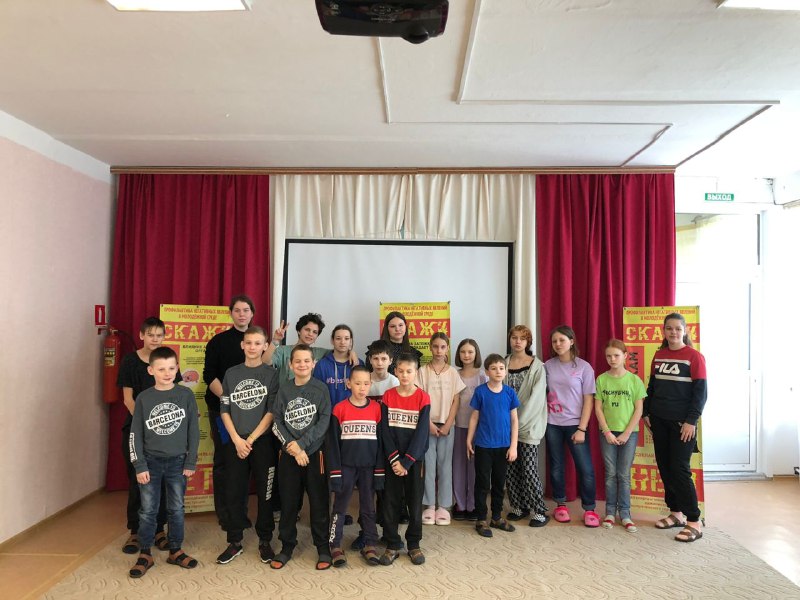 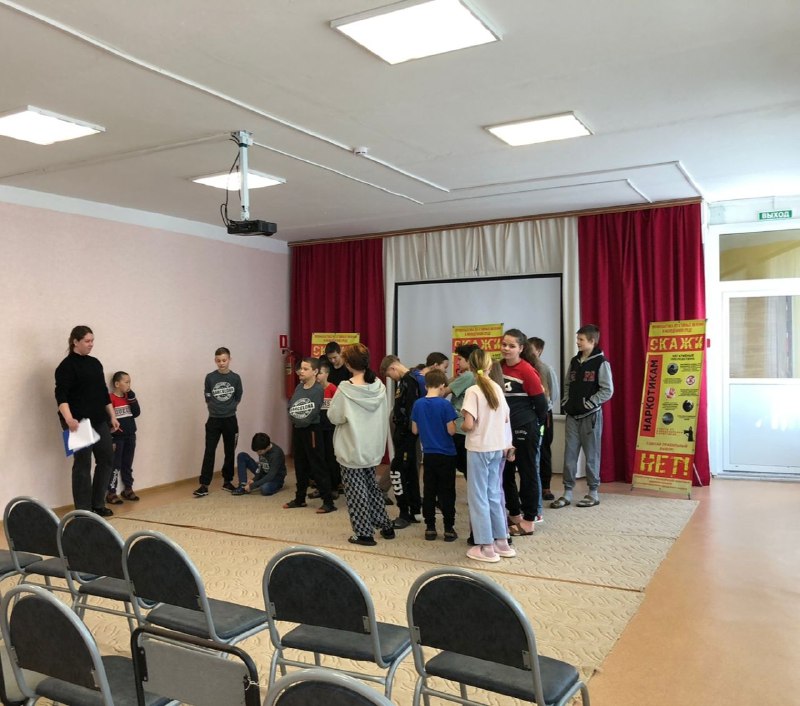 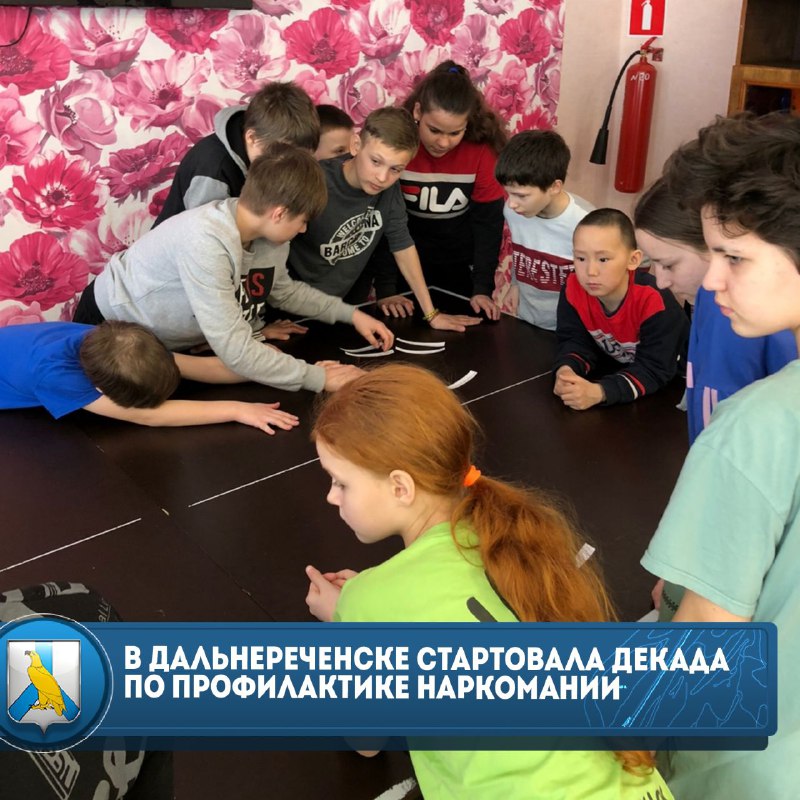 